Зразок варіанту роботи для ДПА з математики за курс основної  школи
Перша частина1.1 Швидкість велосипедиста 10 м/с у км/год дорівнює:Обчисліть значення виразу: (76)3: 498.Через яку з поданих точок проходить графік функції у= - 2х+6?Чому дорівнює сума коренів рівняння х2-12х+13=0 ?Знайдіть восьмий член арифметичної прогресії, якщо а1=-3, а2=2.Для якої з наведених нерівностей число 11 є розв’язком? Діагональ рівнобічної трапеції перпендикулярна до бічної сторони і є бісектрисою її гострого кута. Знайдіть кути цієї трапеції, якщо довжини її основ відносяться як 2:1.Катети прямокутного трикутника дорівнюють 5 см і 12 см. Знайдіть відстань від вершини прямого кута до центра описаного кола. Укажіть точку, яка є початком відрізка АВ, якщо В (4; 5), а його середина – М (-3;1).  При яких значеннях змінних виконується рівність ?Друга частина2.1Спростіть вираз:  При яких значеннях в рівняння х2+2вх-в=0 має два корені?Розв’яжіть систему рівнянь: 2.4.Знайдіть периметр рівнобедреного трикутника, якщо його бічна сторона дорівнює 35 см, а бісектриса кута при основі ділить висоту, проведену до основи, на відрізки у відношенні 5:1, починаючи від вершини.Третя частина3.1 Побудуйте графік функції у=х2-4х-5. За графіком визначте:область значень функції;проміжки зростання і спадання.3.2З Києва до Харкова виїхав товарний потяг, а через 5 год назустріч йому виїхав пасажирський з Харкова до Києва. Потяги зустрілися в Полтаві. На шлях від Полтави до Харкова товарний потяг витратив 4 год, а пасажирський дістався від Полтави до Києва за 6 год. За скільки год кожний з потягів може подолати шлях від Києва до Харкова?3.3В рівнобедреному трикутнику кут при вершині дорівнює 36◦, а бісектриса кута при основі дорівнює см. Обчисліть довжину бічної сторони трикутника.Четверта частина4.1Доведіть, що .4.2Знайдіть значення виразу , якщо відомо, що .4.3З однієї точки в колі проведені дві хорди завдовжки 26 см і 30 см. Відстань між серединами даних хорд дорівнює 14 см. Знайдіть радіус кола.Зразок розв’язання завдань третьої та четвертої частинТретя частинаА) 36 км/годБ) 100 км/годВ) 60 км/годГ) 10 км/годА) 343Б) 49В) 7Г) 1/7А) (-3;0)Б) (0; -6)В) (-6; 0)Г) (3;0)А) -12Б) рівняння не має коренівВ) 12Г) 13А) 12Б) 17В) -32Г) 32А) 2х-30≥0Б) -3х-12≥0В) -3х+36≤0Г) 5х-15>0А) 600; 1200;  1200;  600Б) 300; 1500;  1500;  300В) 700; 1100;  1100;  700Г) 800; 1000;  1000;  800А) 8,5 смБ) 6,5 смВ) 13 смГ) 5 смА) (10; -3)Б) (-10;3)В) (1;6)Г) (-10;-3)А) Б) В) Г) 3.1 Графіком функції у=х2-4х-5 є парабола, гілки якої напрямлені вгору (а=1>0). 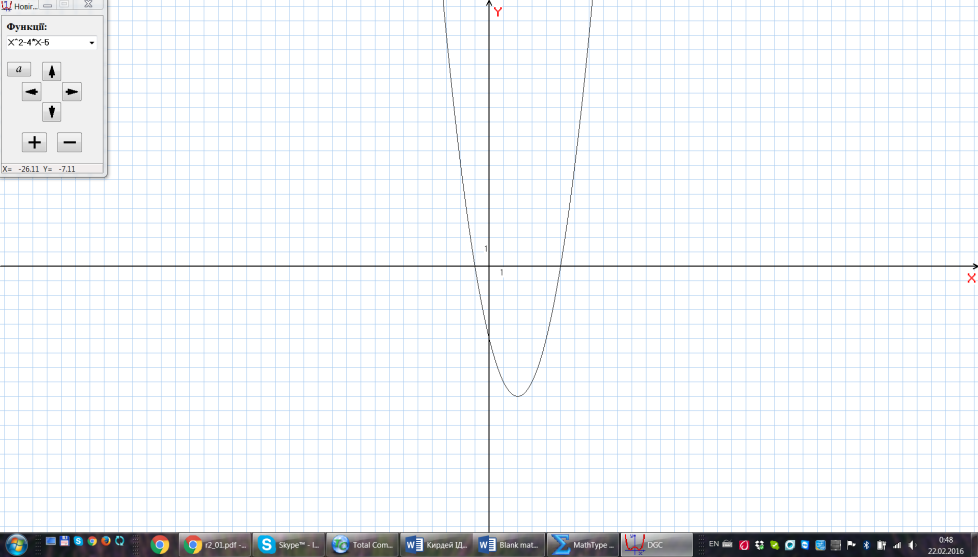 Коренями квадратного рівняння х2-4х-5=0 є числа -1 і 5, тому парабола перетинає вісь абсцис у двох точках: (-1;0) і (5;0). Абсциса вершини параболи є серединою відрізка [-1;5], хв=2, а ординату вершини зручно обчислити підстановкою ув=22-4∙2-5=-9. Отже, точка з координатами (2; -9) є вершиною параболи.За графіком визначаємо, що: 1) область значень функції D(f): . 2) функція спадає на проміжку  і зростає на проміжку .3.2. Нехай товарний потяг їхав з Києва до Полтави х год, з Полтави до Харкова 4 год, тоді на весь шлях він витратив (х+4) год. Якщо пасажирський потяг виїхав на 5 год пізніше, то на шлях від Харкова до Полтави він витратив (х-5) год, решту шляху з Полтави до Києва подолав за 6 год і всього був у дорозі х-5+6=х+1 (год). Це на (х+4)-(х+1)=3 (год) менше, ніж час, за який подолав цю ж відстань товарний потяг.Звідси маємо систему рівнянь:  Корінь х1=-3 не задовольняє умову, тому х=8 (год) – це час, витрачений товарним потягом на шлях з Києва до Полтави. Отже, товарний потяг подолав увесь шлях за 8+4=12 год, а пасажирський – 8+1=9 год.Відповідь.12 год, 9 год.3.3 Розв’язання. Розглянемо ∆АВС, АВ=ВС, АD – бісектриса кута при основі, АD= см,                   АВС=36◦. Знайдемо бічну сторону трикутника.В ∆АВС обчислимо кути при основі: ВАС=ВСА=(180◦-АВС):2=(180◦-36◦):2=72◦. Тоді бісектриса AD поділяє ВАС на два рівних кути ВАD =DАС=36◦. З ∆АВD (AD=BD) ВDA =108◦. Тоді ∆АDС має кути 36◦,72◦,72◦, значить AD=АС.За властивістю бісектриси кута трикутника: . Позначимо, , тоді рівність набуде вигляду: 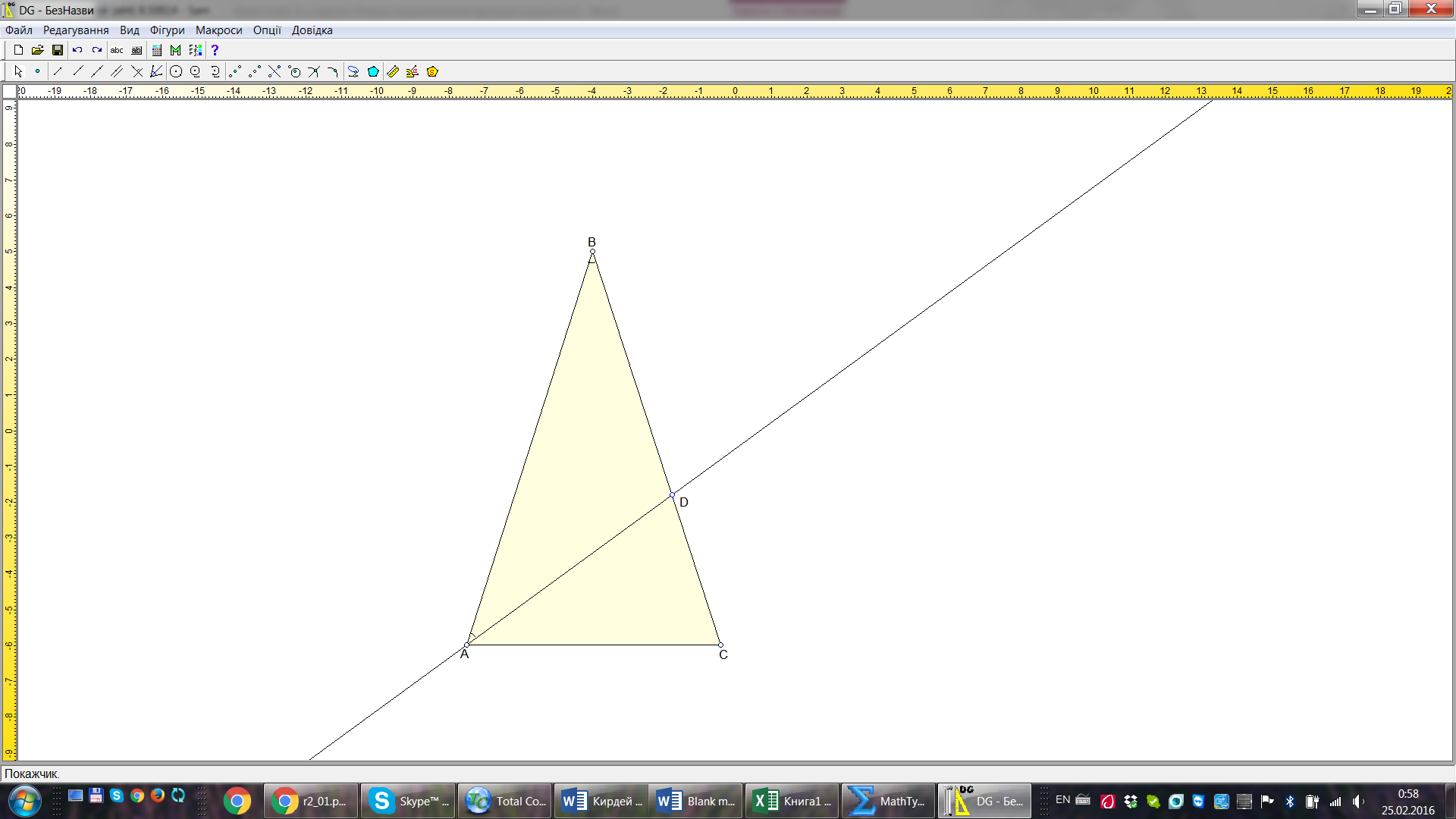   тому Знайдемо бічну сторону ВС: ВС=BD+DC=х+а=Враховуючи, що,(см).Відповідь. 4 см.Четверта частина4.1 Доведемо, що так: , що й вимагалось довести.4.2 Перепишемо умову . Взявши до уваги, що  цей вираз набуде вигляду: .  Тепер піднесемо обидві частини рівності до квадрату: ,, врахувавши застосовану формулу зведення, отримаємо: .Відповідь. 11.4.3Розв’язання. Дано  коло з центром в точці А і радіусом АВ. В ньому проведені хорди ВС=26 см і ВD=30 см. Середини цих хорд точки E і F сполучені відрізком EF=14 см. Знайдемо довжину АВ.Відрізки AE і AF сполучають центр кола із серединами хорд  AE ВС і   AF BD.  Розглянемо опуклий чотирикутник AEBF. Сума його внутрішніх кутів дорівнює 3600. Протилежні  BEA і  BFA - прямі,  BEA +  BFA= 1800, тому  FAE+FBE=1800. Чотирикутник, у якого суми протилежних кутів дорівнюють по 1800, можна вписати в коло. Прямі кути цього чотирикутника спираються на діаметр АВ. Знайдемо його.Розглянемо трикутник ∆ BFE. Навколо нього описане те ж саме коло, що і навколо чотирикутника AEBF. Скориставшись формулою обчислимо ОВ=АВ/2. Сторони ∆ BFE відомі з умови задачі: а= ВD/2=30/2=15 см, в= ВС/2=26/2=13 см, с= EF=14 см.           Площу знайдемо за формулою Герона: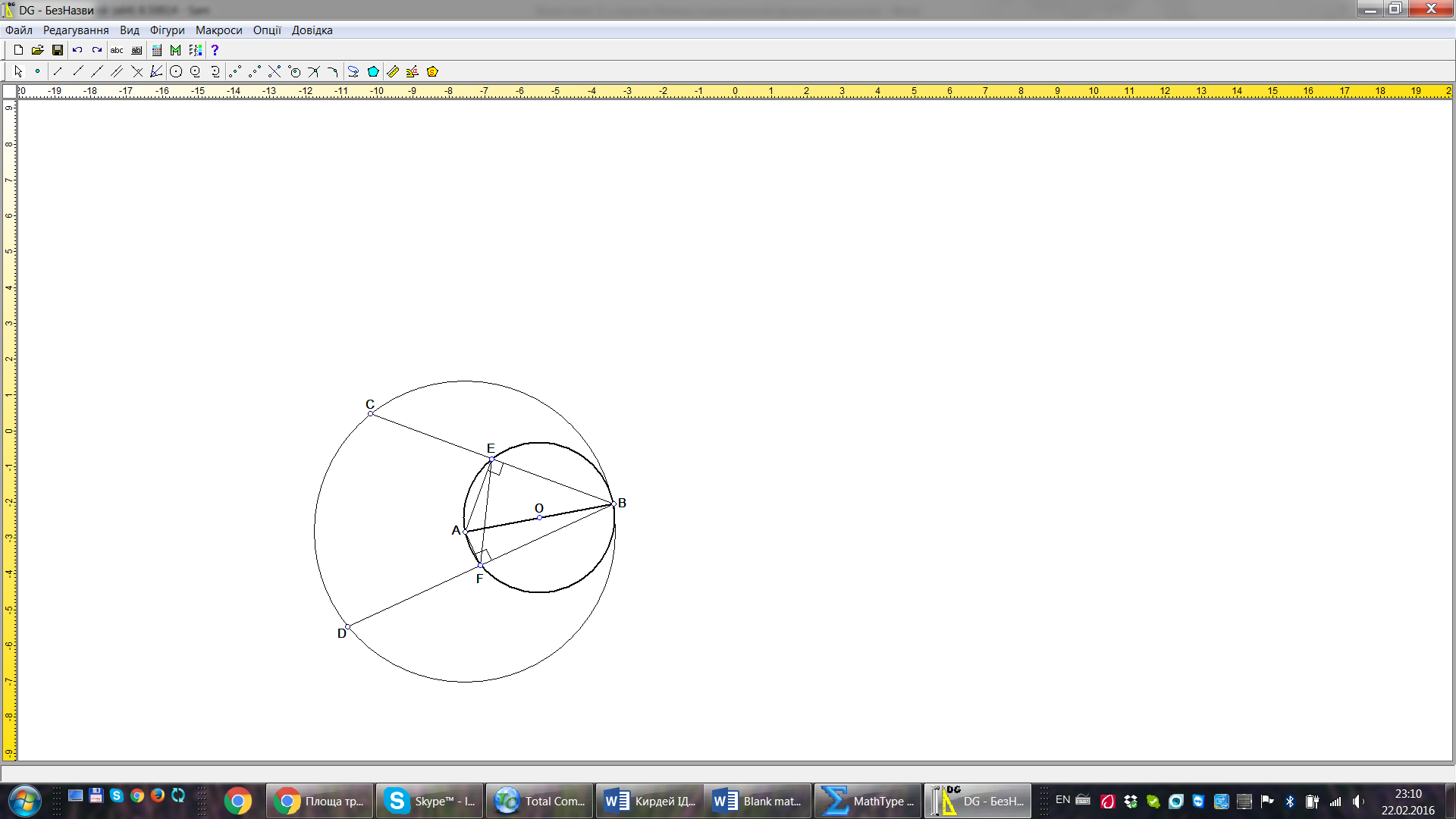 (см2).Підставимо знайдене значення площі та обчислимо радіус кола, описаного навколо ∆ BFE: (см), АВ=2∙ОВ=2∙8,125=16,25 (см). Отже, радіус кола, даного в умові задачі, дорівнює  16,25 см.Відповідь. 16,25 см.